Publicado en Donostia el 07/05/2021 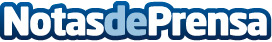 Cajas fuertes, una buena solución para la tranquiladad del hogar, según cerrajerosguipuzcoa.netSufrir un robo en la vivienda o lugar de trabajo, es una experiencia que crea una cierta inseguridad durante un período de tiempo considerableDatos de contacto:cerrajerosguipuzcoa.net876032807Nota de prensa publicada en: https://www.notasdeprensa.es/cajas-fuertes-una-buena-solucion Categorias: Bricolaje País Vasco http://www.notasdeprensa.es